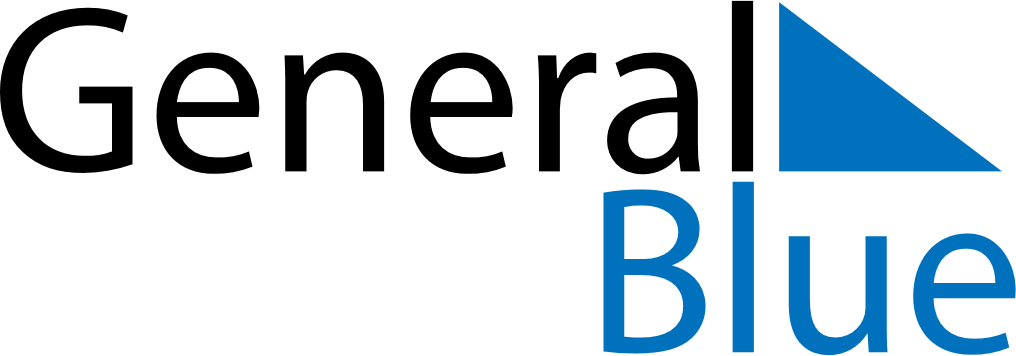 April 1804April 1804April 1804April 1804April 1804SundayMondayTuesdayWednesdayThursdayFridaySaturday123456789101112131415161718192021222324252627282930